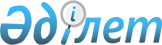 Қазақстан Республикасы соттарының төрағаларын, сот алқаларының төрағалары мен судьяларын қызметке тағайындау және қызметтен босату туралыҚазақстан Республикасы Президентінің 2019 жылғы 31 желтоқсандағы № 231 Жарлығы
      Қазақстан Республикасы Конституциясының 82-бабының 2-тармағына, "Қазақстан Республикасының сот жүйесі мен судьяларының мәртебесі туралы" 2000 жылғы 25 желтоқсандағы Қазақстан Республикасы Конституциялық заңының 31-бабының 2, 3-1, 5, 7, 8-тармақтарына, 34-бабы 1-тармағының 1), 2), 7), 8), 11), 11-1), 12) тармақшаларына, 3-тармағының 2) тармақшасына, 4-тармағына сәйкес ҚАУЛЫ ЕТЕМІН:
      1. Төраға қызметіне:
      тағайындалсын.
      2. Судья қызметіне:
      тағайындалсын.
      3. Атқаратын қызметінен:
      босатылсын.
      4. Осы Жарлық қол қойылған күнінен бастап қолданысқа енгізіледі.
					© 2012. Қазақстан Республикасы Әділет министрлігінің «Қазақстан Республикасының Заңнама және құқықтық ақпарат институты» ШЖҚ РМК
				
Қазақстан Республикасы Әскери сотының қылмыстық істер жөніндегі сот алқасына
Қосмұратов Ерлан Смадиярұлы
Нұр-Сұлтан қалалық сотының судьясы қызметінен босатыла отырып;
Шығыс Қазақстан облысы бойынша:
Шығыс Қазақстан облысы бойынша:
Өскемен қаласының № 2 сотына
Ыбраев Сайран Мұфлинұлы
осы облыстың Өскемен қаласы мамандандырылған әкімшілік сотының төрағасы қызметінен босатыла отырып;
Батыс Қазақстан облысы бойынша:
Батыс Қазақстан облысы бойынша:
Қаратөбе аудандық сотына
Шүкіров Мереке Өтепқалиұлы
осы облыстың Жаңақала аудандық сотының судьясы қызметінен босатыла отырып;
Бәйтерек ауданының № 2 аудандық сотына
Жәңгірова Бақытгүл Шабайқызы
осы облыстың Қаратөбе аудандық сотының төрағасы қызметінен босатыла отырып;
Орал қалалық сотына
Жұмағұлов Руслан Нартайұлы;
Қызылорда облысы бойынша:
Қызылорда облысы бойынша:
Сырдария аудандық сотына
Алдамбергенов Руслан Темірханұлы
Атырау облысы Жылыой аудандық сотының судьясы қызметінен босатыла отырып;
Маңғыстау облысы бойынша:
Маңғыстау облысы бойынша:
Ақтау қалалық сотына
Шайдуллин Бауыржан Жауымбайұлы
осы облыстың Қарақия аудандық сотының төрағасы қызметінен босатыла отырып;
Түркістан облысы бойынша:
Түркістан облысы бойынша:
Келес аудандық сотына
Әбубәкір Қанат Әкімжанұлы
Солтүстік Қазақстан облысы Айыртау ауданы № 2 аудандық сотының төрағасы қызметінен босатыла отырып;
Кентау қалалық сотына
Әбдіраманов Есбол Жүнісәліұлы
Атырау облысы Исатай аудандық сотының судьясы қызметінен босатыла отырып;
мамандандырылған ауданаралық экономикалық сотына
Рысқұлбеков Құрасбек Оңласбекұлы
Алматы қалалық сотына
Сәкенов Советхан Сәкенұлы
Алматы облыстық сотының қылмыстық істер жөніндегі сот алқасының төрағасы қызметінен босатыла отырып;
Ақмола облысы бойынша:
Ақмола облысы бойынша:
Целиноград аудандық сотына
Ахметова Айгүл Қалидолақызы
осы облыстың кәмелетке толмағандардың істері жөніндегі мамандандырылған ауданаралық сотының судьясы қызметінен босатыла отырып;
Ақтөбе облысы бойынша:
Ақтөбе облысы бойынша:
Ақтөбе қалалық сотына
Мамбетқазиева Айдана Қаратауқызы
осы облыстың Ақтөбе қаласы № 3 сотының судьясы қызметінен босатыла отырып;

Насырова Жанар Талғатқызы
Батыс Қазақстан облысы Орал қаласы № 2 сотының судьясы қызметінен босатыла отырып;

Оралбай Гаухар Сүндетбайқызы
осы облыстың Ақтөбе қаласы № 3 сотының судьясы қызметінен босатыла отырып;
Алматы облысы бойынша:
Алматы облысы бойынша:
қылмыстық істер жөніндегі мамандандырылған ауданаралық сотына
Арыстанбеков Жарас Себжанұлы
осы облыстың Қаратал аудандық сотының төрағасы қызметінен босатыла отырып;
Атырау облысы бойынша:
Атырау облысы бойынша:
Қызылқоға аудандық сотына
Байназаров Айдын Ералыұлы;
Шығыс Қазақстан облысы бойынша:
Шығыс Қазақстан облысы бойынша:
№ 1 кәмелетке толмағандардың істері жөніндегі мамандандырылған ауданаралық сотына
Сайдульдинова Ғалия Әмірғазықызы
осы облыстың Риддер қалалық сотының судьясы қызметінен босатыла отырып;
Тарбағатай ауданының № 2 аудандық сотына
Баятар Жамбыл Асадинұлы;
Өскемен қалалық сотына
Тілеубергенова Хабиба Қасымқызы
осы облыстың Ұлан аудандық сотының судьясы қызметінен босатыла отырып;
Батыс Қазақстан облысы бойынша:
Батыс Қазақстан облысы бойынша:
Орал қалалық сотына
Мырзалы Айжан Амандыққызы
Қостанай облысы Арқалық қалалық сотының судьясы қызметінен босатыла отырып;
Қарағанды облысы бойынша:
Қарағанды облысы бойынша:
Нұра аудандық сотына
Ысқақов Жақсыбек Ғабдоллаұлы
осы облыстың Сәтбаев қалалық сотының судьясы қызметінен босатыла отырып;
Қарағанды қаласы Қазыбек би ауданының № 2 аудандық сотына
Шақыпов Талғат Мағазұлы
осы облыстың № 2 кәмелетке толмағандардың істері жөніндегі мамандандырылған ауданаралық сотының төрағасы қызметінен босатыла отырып;
Теміртау қаласының мамандандырылған әкімшілік сотына
Сейпішева Гаухар Рақымбайқызы

осы облыстың Бұқар жырау ауданы № 2 аудандық сотының судьясы қызметінен босатыла отырып;
Қарағанды қаласының мамандандырылған ауданаралық әкімшілік сотына
Баянбеков Нұрлан Жаңаталапұлы
осы облыстың Осакаров аудандық сотының судьясы қызметінен босатыла отырып;

Бұлғақбаева Айгүл Құрмантайқызы
осы облыстың Абай ауданы № 2 аудандық сотының судьясы қызметінен босатыла отырып;

Махабаева Венера Тұрғанбайқызы
осы облыстың Бұқар жырау аудандық сотының судьясы қызметінен босатыла отырып;

Құтышева Нәсіпкүл Алпысбайқызы
осы облыстың Жезқазған қалалық сотының судьясы қызметінен босатыла отырып;
мамандандырылған ауданаралық экономикалық сотына
Жұмашев Ардақ Қалқаманұлы
осы облыстың Абай аудандық сотының судьясы қызметінен босатыла отырып;
Қостанай облысы бойынша:
Қостанай облысы бойынша:
Амангелді аудандық сотына
Назарқұлова Алтынгүл Бақытқызы;
Қостанай қаласының мамандандырылған әкімшілік сотына
Жалпақова Айгүл Мұратқызы
осы облыстың Федоров аудандық сотының судьясы қызметінен босатыла отырып;
Қызылорда облысы бойынша:
Қызылорда облысы бойынша:
Қызылорда қалалық сотына
Әлібекова Лаура Махамбетқызы
осы облыстың Қармақшы аудандық сотының судьясы қызметінен босатыла отырып;
қылмыстық істер жөніндегі мамандандырылған ауданаралық сотына
Әлиев Думан Икрамұлы
осы облыстың Қызылорда қаласы № 2 сотының судьясы қызметінен босатыла отырып;
Павлодар облысы бойынша:
Павлодар облысы бойынша:
Ертіс аудандық сотына
Ермеков Айдын Ақтамбердіұлы;
Павлодар қалалық сотына
Рахымбергенова Ұлжан Қайыржанқызы
осы облыстың Май аудандық сотының төрағасы қызметінен босатыла отырып;
кәмелетке толмағандардың істері жөніндегі мамандандырылған ауданаралық сотына
Батталова Бақыт Кеңесқызы
Нұр-Сұлтан қаласы Есіл аудандық сотының судьясы қызметінен босатыла отырып;
Шарбақты аудандық сотына
Сәдуақас Сәкен Жанатбекұлы;
Екібастұз қалалық сотына
Тазболатова Ассел Владимирқызы;
Солтүстік Қазақстан облысы бойынша:
Солтүстік Қазақстан облысы бойынша:
Қызылжар аудандық сотына
Сағадиев Қазбек Дәулетұлы;
Мағжан Жұмабаев атындағы ауданның сотына
Нағайбаев Мирас Өмірбекұлы;
Петропавл қаласының № 2 сотына
Әбдірахманов Ұлан Райымбекұлы;

Әлжанов Қанат Кенжебайұлы
осы облыстың Уәлиханов аудандық сотының төрағасы қызметінен босатыла отырып;

Маманова Анар Амангелдіқызы;

Омаров Рүстем Қошқарұлы;
Алматы қаласы бойынша:
Алматы қаласы бойынша:
Бостандық аудандық сотына
Арыстанова Жәмила Науқанбекқызы
Алматы облысы Іле аудандық сотының судьясы қызметінен босатыла отырып;

Жалмұхамбетова Ульяна Владимировна
Павлодар облысы Екібастұз қалалық сотының судьясы қызметінен босатыла отырып;
Жетісу аудандық сотына
Мұқанова Гүлім Бекенқызы
Алматы облысы Жамбыл аудандық сотының судьясы қызметінен босатыла отырып;
Нұр-Сұлтан қаласы бойынша:
Нұр-Сұлтан қаласы бойынша:
Есіл аудандық сотына
Хакимова Даржан Әбдімәжитқызы
Қостанай облысы Рудный қалалық сотының судьясы қызметінен босатыла отырып;
Сарыарқа аудандық сотына
Сәулен Нұргүл
Павлодар облысы Екібастұз қалалық сотының судьясы қызметінен босатыла отырып;
мамандандырылған ауданаралық тергеу сотына
Әбу Айбек Кеңесұлы
Қызылорда облысы Қызылорда қаласы № 2 сотының төрағасы қызметінен босатыла отырып
Алматы қалалық сотының азаматтық істер жөніндегі сот алқасының төрағасы
Қасейінов Бақыт Бақымбайұлы
судья өкілеттігін тоқтата отырып, тәртіптік теріс қылық жасағаны үшін судья қызметінен босату қажеттілігі туралы Сот жюриінің шешімі бойынша;
Нұр-Сұлтан қалалық сотының судьясы
Әміренов Тоқтар Қалиасқарұлы
орнынан түсуіне байланысты;
Алматы қалалық сотының судьялары
Елемесов Марат Фарахатұлы
тәртіптік теріс қылық жасағаны үшін судья қызметінен босату қажеттілігі туралы Сот жюриінің шешімі бойынша;

Құрманбекова Шолпан Егізбайқызы
тәртіптік теріс қылық жасағаны үшін судья қызметінен босату қажеттілігі туралы Сот жюриінің шешімі бойынша;
Атырау облыстық сотының судьясы
Қарабалина Гүлнар Әбілқайырқызы
орнынан түсуіне байланысты;
Шығыс Қазақстан облыстық сотының судьясы
Шарнаева Бақытжан Файзолдақызы
тәртіптік теріс қылық жасағаны үшін судья қызметінен босату қажеттілігі туралы Сот жюриінің шешімі бойынша;
Батыс Қазақстан облыстық сотының судьясы
Аманқұлов Хабиболла Хаметұлы
орнынан түсуіне байланысты;
Қарағанды облыстық сотының судьясы
Тұрысбаев Асқар Қапасұлы
орнынан түсуіне байланысты;
Қостанай облыстық сотының судьясы
Мухтеева Гульфия Камаловна
орнынан түсуіне байланысты;
Маңғыстау облыстық сотының судьясы
Есбағанбетов Шаншарбек Орынбайұлы
орнынан түсуіне байланысты;
Павлодар облыстық сотының судьялары
Бегежанов Нұрбек Байғонысұлы
қайтыс болуына байланысты;

Күзеков Алмас Сәйпіұлы
орнынан түсуіне байланысты;
Ақмола облысы бойынша:
Ақмола облысы бойынша:
Степногорск қалалық сотының төрағасы
Ахметов Мақсұтхан Сәлімұлы
орнынан түсуіне байланысты;
Ақтөбе облысы бойынша:
Ақтөбе облысы бойынша:
Ақтөбе гарнизоны әскери сотының судьясы
Ахметов Асылбек Өтеуліұлы
басқа жұмысқа ауысуына байланысты;
Шығыс Қазақстан облысы бойынша:
Шығыс Қазақстан облысы бойынша:
Үржар ауданы № 2 аудандық сотының судьясы
Тоқтаров Роллан Нұрланұлы
кәсіптік жарамсыздығына орай судьяның атқаратын лауазымына сай келмейтіні туралы Сот төрелігінің сапасы жөніндегі комиссияның шешімі бойынша;
Батыс Қазақстан облысы бойынша:
Батыс Қазақстан облысы бойынша:
Бөрлі аудандық сотының судьясы
Сұлтантеміров Азамат Мерекеұлы
кәсіптік жарамсыздығына орай судьяның атқаратын лауазымына сай келмейтіні туралы Сот төрелігінің сапасы жөніндегі комиссияның шешімі бойынша;
мамандандырылған ауданаралық экономикалық сотының судьясы
Есеналиев Ерталап Әлхамұлы
зейнеткерлік жасқа толуына байланысты;
Қарағанды облысы бойынша:
Қарағанды облысы бойынша:
Ақтоғай аудандық сотының төрағасы
Қасымбеков Мейірхан Зейникенұлы
орнынан түсуіне байланысты;
Абай аудандық сотының судьясы
Блялова Ольга Дмитриевна
өз тілегі бойынша;
Балқаш қалалық сотының судьясы
Жақыпбеков Мұрат Сүлейменұлы
орнынан түсуіне байланысты;
Қарағанды қаласы Қазыбек би ауданы № 2 аудандық сотының судьясы
Үкібасова Сәулеш Көпжасарқызы
орнынан түсуіне байланысты;
Қостанай облысы бойынша:
Қостанай облысы бойынша:
Қостанай қалалық сотының судьясы
Қапешев Аман Құмарұлы
өз тілегі бойынша;
мамандандырылған ауданаралық экономикалық сотының судьясы
Нұрбаева Айнұр Есетқызы
кәсіптік жарамсыздығына орай судьяның атқаратын лауазымына сай келмейтіні туралы Сот төрелігінің сапасы жөніндегі комиссияның шешімі бойынша;
Қызылорда облысы бойынша:
Қызылорда облысы бойынша:
Қызылорда қаласы № 2 сотының судьясы
Сұлтанбеков Аңсат Даниярұлы
кәсіптік жарамсыздығына орай судьяның атқаратын лауазымына сай келмейтіні туралы Сот төрелігінің сапасы жөніндегі комиссияның шешімі бойынша;
Сырдария аудандық сотының судьясы
Жолдасов Жарас
кәсіптік жарамсыздығына орай судьяның атқаратын лауазымына сай келмейтіні туралы Сот төрелігінің сапасы жөніндегі комиссияның шешімі бойынша;
Маңғыстау облысы бойынша:
Маңғыстау облысы бойынша:
Жаңаөзен қалалық сотының судьясы
Сейілханова Айзада Сүйіндікқызы
тәртіптік теріс қылық жасағаны үшін судья қызметінен босату қажеттілігі туралы Сот жюриінің шешімі бойынша;
Қарақия аудандық сотының судьясы
Албытов Дархан Жейенайұлы
кәсіптік жарамсыздығына орай судьяның атқаратын лауазымына сай келмейтіні туралы Сот төрелігінің сапасы жөніндегі комиссияның шешімі бойынша; 
Павлодар облысы бойынша:
Павлодар облысы бойынша:
Павлодар қаласы № 2 сотының судьясы
Шоман Аскар Бүркітұлы
өз тілегі бойынша;
Шымкент қаласы бойынша:
Шымкент қаласы бойынша:
Абай аудандық сотының судьясы
Бейсенбеков Сәбит Жақсыбекұлы
өз тілегі бойынша;
Алматы қаласы бойынша:
Алматы қаласы бойынша:
Бостандық аудандық сотының судьясы
Талапова Гүлмира Талапқызы
өз тілегі бойынша;
Медеу аудандық сотының судьясы
Әбілқаир Гүлмира
тәртіптік теріс қылық жасағаны үшін судья қызметінен босату қажеттілігі туралы Сот жюриінің шешімі бойынша;
мамандандырылған ауданаралық тергеу сотының судьясы
Ділдабаев Елмахан Яқияұлы
орнынан түсуіне байланысты;
мамандандырылған ауданаралық экономикалық сотының судьясы
Оңгелдиев Дәулет Дүйсенқанұлы
тәртіптік теріс қылық жасағаны үшін судья қызметінен босату қажеттілігі туралы Сот жюриінің шешімі бойынша;
Нұр-Сұлтан қаласы бойынша:
Нұр-Сұлтан қаласы бойынша:
Сарыарқа аудандық сотының судьясы
Сайлыбаева Айгүл Бүркітқызы
басқа жұмысқа ауысуына байланысты;
мамандандырылған ауданаралық экономикалық сотының судьясы
Сапаров Ержан Сайынұлы
тәртіптік теріс қылық жасағаны үшін судья қызметінен босату қажеттілігі туралы Сот жюриінің шешімі бойынша;
Байқоңыр аудандық сотының судьясы
Смағұлов Дәулет Талғатұлы
кәсіптік жарамсыздығына орай судьяның атқаратын лауазымына сай келмейтіні туралы Сот төрелігінің сапасы жөніндегі комиссияның шешімі бойынша 
      Қазақстан Республикасының
Президенті

Қ.Тоқаев
